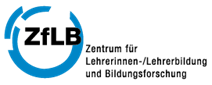 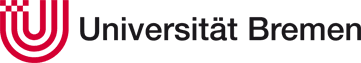 Härtefallantrag im Rahmen der Durchführung schulpraktischer Studien(einzureichen innerhalb des Anmeldezeitraumes)Hiermit stelle ich einen Antrag auf Härtefallregelung aufgrundKrankheit/ Behinderung		Pflege eines AngehörigenKind unter 14 Jahren im Haushalt  	Ich beantrage die Zuweisung an eine dieser 3 Schulen* im Land Bremen: Schule außerhalb BremensFolgende Nachweise lege ich als Kopie bei:Fachärztliches Gutachten / und ggf. Bescheid über den NachteilsausgleichSchwerbehindertenausweis (ab GdB 50)Geburts- oder Abstammungsurkunde des Kindes bzw. Adoptionsurkunde oder ErziehungsbescheidNachweis für die Betreuung/Pflege eines Angehörigen (z. B. Gutachten des med. Dienstes)Vereinbarung zur Durchführung des Praktikums außerhalb Bremens (ZfLB-Downloadbereich)Anmerkungen:Bremen, den 						UnterschriftEinverständniserklärung zur Erhebung, Verarbeitung und Nutzung personenbezogener Daten:Ich erkläre hiermit das nach § 4a des Bundesdatenschutzgesetzes erforderliche Einverständnis zur Erhebung, Verarbeitung und Nutzung meiner personenbezogenen Daten durch das Zentrum für Lehrerinnen-/Lehrerbildung und Bildungsforschung zur Erfüllung der Verwaltungstätigkeiten im Rahmen der Prüfung des Härtefallantrags.Bremen, den						Unterschrift: Durch das ZfLB auszufüllen:Unterlagen vollständig vorgelegt, Datum:Unterlagen nachgefordert bis zum:	Antrag bewilligt/abgelehnt	Begründung:Datum/MA-kürzel:		□ GS + □ IP□ Gy/OS + □ IP□ Orientierungspraktikum□ POE□ PraxissemesterName, VornameWohnadresseMatrikelnummerE-Mail (Uni-Account)Telefon (optional)* Grundsätzlich gilt, dass nicht die Schule angewählt werden darf, an der man arbeitsrechtlich    beschäftigt ist (Unterrichtstätigkeit).   Falls sich die drei ausgewählten Schulen nicht wohnortnah befinden, bitten wir um eine Begründung    der Auswahl.